8. KL Kontr4olltöö nr 2 – HULKLIIKMED – ülesannete näitedTegelik töö loomulikult ei ole nii mahukas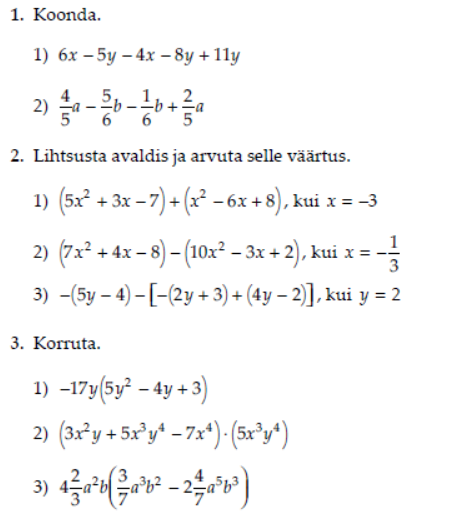 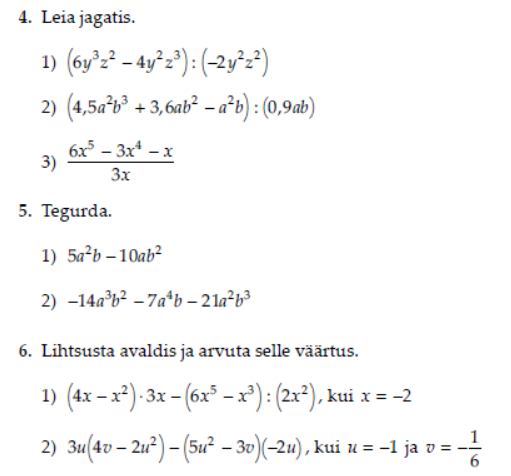 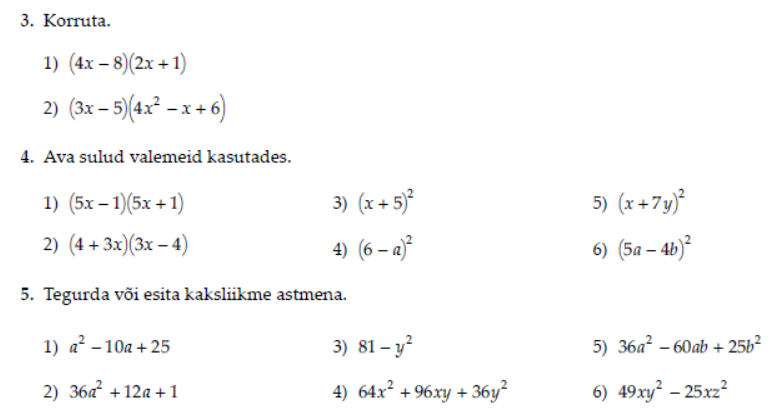 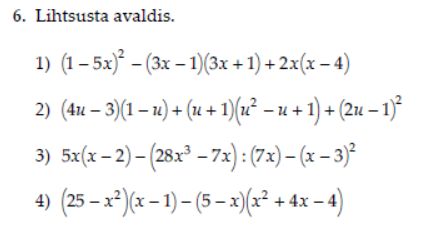 